Topic 3: Geometry and TrigonometryTrigonometric RatiosTrigonometric RatiosThe angle of elevation to the top of a building in New York City is found to be  from the ground at a distance of 1200 ft from the base of the building.  Using this information, find the height of the building. 
If you move toward the building, the new angle of elevation is .  Find your distance from the base of the building.The angle of elevation to the top of a building in New York City is found to be  from the ground at a distance of 1200 ft from the base of the building.  Using this information, find the height of the building. 
If you move toward the building, the new angle of elevation is .  Find your distance from the base of the building.
(2 marks)
(2 marks)Mark scheme: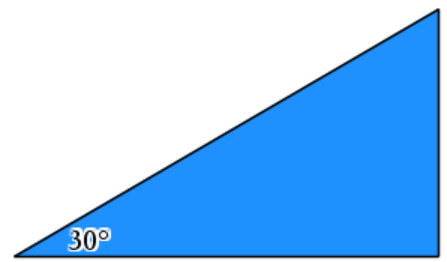 
                           1200 ft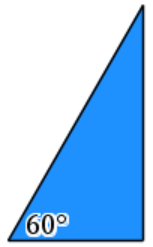 
ft.Mark scheme:
                           1200 ft
ft.

(M1)


(A1)

(M1)




(A1)